2024 WORKING TEST FOR GOLDEN RETRIEVERSSUNDAY 12 MAY 2024At : Ughill Moors  and Hoyles Farm Strines Sheffield S6 6LEBy kind permission of Mr E and Mr S White.  Mr & Mrs D Hunt JUDGES 	Mr S Crookes (A1853) Mrs C Probert (NP) Mrs A Ellis (NP)CLASSES		PUPPY	Confined to Dogs less Than 18 months on day of testNOVICE DOG/NOVICE HANDLER	Dog nor handler having not been Placed or awarded a C.O.M. at a Field trial or placed 1st 2nd 3rd 4th in an Open Intermediate or Novice test or 1st in a Novice dog/handler testNOVICE	Dogs which have not been placed or Awarded a C.O.M.at a Field Trial or placed 1st 2nd 3rd in an Open Test or1st in a Novice TestVETERAN	Dogs 8 years or over on the day of the testOPEN		Open to all Golden RetrieversENTRIES:-  Puppy and Novice dog/Handler    £10  NGRA members £ 12 non members		Novice, Veteran and Open         £12 NGRA members  £15 non membersPay by cash or cheque on the day. (correct money in an envelope with your name on please)ENTRY FORMS       by email  to :- crookes.moscargrange@googlemail.comOr         by post to to Anne Crookes. Moscar Grange Cottage, Hollow Meadows, Sheffield. S6 6GLBY SATURDAY 4 MAYSTART  For Puppy, Novice Dog/ Novice Handler and Novice 9AM  FOR 9.30                For Open and Veteran 					 not before 1pm NB. Puppy and Novice dog/Novice handler will attempt the same tests and have separate awards       Veteran and Open dogs will attempt the same tests and will have separate awardsDIRECTIONS:- From the A57 Sheffield to Manchester main road, turn along Mortimer Road signposted for Strines Moor. This turning  has a sign for” Strines 13th century Inn” on the junction. Take the next right onto Sugworth Road. The venue will be signed from this junction.If approaching via Bradfield village, go PAST the drive to Hoyles farm and the parking is further up the hill on the left.The tests will be held on heather moorland rushy ground moor edge in the Peak District National Park with some steep gullies. Raffle prizes gratefully received.   Entry forms can be downloaded from the NGRA website or Facebook page,www.northerngoldenretriever.org.uk   Or Contact Anne Crookes.on crookes.moscargrange@googlemail.com NORTHERNGOLDEN RETRIEVER ASSOCIATION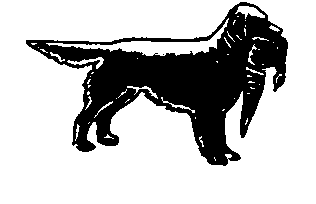 